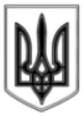 ЛИСИЧАНСКИЙ ГОРОДСКОЙ СОВЕТИСПОЛНИТЕЛЬНЫЙ КОМИТЕТРЕШЕНИЕ« 01 » .                                                             			    № 223г. ЛисичанскОб утверждении решений комиссии по  разрешению  спорных  вопросов землепользования.С целью реализации полномочий органов местного самоуправления по регулированию земельных отношений, руководствуясь ст. 13 Конституции Украины, ст. ст. 12, 83, 158 – 161 Земельного Кодекса Украины, пп. 5) п. б) ч. 1 ст. 33 Закона Украины «О местном самоуправлении в Украине», решением Лисичанского городского совета от 24.11.2011г. № 21/359 «О делегировании полномочий по разрешению земельных споров исполнительному комитету Лисичанского городского совета», исполнительный комитет Лисичанского городского советаРЕШИЛ:Утвердить решения комиссии по разрешению спорных вопросов землепользования №№ 01-05/14, 02-05/14, 03-05/14, 04-05/14, 05-05/14, 06-05/14 от 18.06.2014г и № 01-06/14 от 25.06.2014г (прилагаются).Отделу по вопросам внутренней политики, связям с общественностью и СМИ разместить данное решение на официальном сайте Лисичанского городского совета.Контроль за выполнением данного решения возложить на заместителя городского головы Голуба О. Н.Секретарь городского совета					Т.А. Винник